Зерновые бобовые культурыТурина, Е. Л. Применение полифункциональных биопрепаратов при выращивании бобовых культур в Крыму / Е. Л. Турина, С. В. Дидович, Р. А. Кулинич // Земледелие. - 2015. - № 2. - С. 31-33. - 2 табл.Определена эффективность применения биопрепаратов полифункционального действия в агротехнологиях выращивания чины, чечевицы и гороха в условиях центральной части Крыма.ВигнаБурляева, М. О. Изучение спаржевой вигны из коллекции ВИР и перспективы ее возделывания в России / М. О. Бурляева, М. В. Гуркина, П. А. Чебукин // Земледелие. - 2015. - № 1. - С. 45-48. - 2 рис., 2 табл.Для выявления сортов спаржевой вигны, перспективных для возделывания в Российской Федерации, было исследовано 200 образцов различного происхождения из мировой коллекции ВИР им. Н.И. Вавилова. Изучение проводили в 2008-2010 гг. в условиях Астраханской обл. (Астраханская ОС ВИР) и в 2012-2013 гг. в Приморском крае (Дальневосточная ОС ВИР).ГорохЛитвинчук, О. В. Изучение вегетационного периода селекционных образцов гороха в таежной зоне / О. В. Литвинчук // Достижения науки и техники АПК. - 2014. - № 12. - С. 35-37. - 2 рис., табл.Ушаков, В. А. Новые сорта овощного гороха для расширения конвейера / В. А. Ушаков, И. П. Котляр, Е. П. Пронина // Картофель и овощи. - 2014. - № 12. - С. 30-31. - 2 рис.Дана характеристика новых сортов гороха овощного консервного использования селекции ВНИИССОК Крейсер И Викинг со стабильной по годам плановой урожайностью, которые могут дополнить как существующий конвейер сортов гороха селекции института, так и могут быть включены в любой другой конвейер. отмечены достоинства сортов, даны практические рекомендации по включению этих сортов в конвейер зеленого горошка.ЛюпинЭффективность возделывания люпина белого / В. Н. Наумкин [и др.] // Аграрная наука. - 2015. - № 1. - С. 19-20. - 2 табл.Показано влияние минеральных макро- и микроудобрений на урожайность семян, экономическую и биоэнергетическую эффективность возделывания люпина белого сорта Дега в условиях черноземных почв Центрально-Черноземного региона.СояБайделюк, Е. С. Применение биологических препаратов для повышения продуктивности сои и томатов / Е. С. Байделюк, О. В. Сырмолот // Дальневосточный аграрный вестник. - 2014. - Вып. 3. - С. 16-19. - 3 табл., рис.В условиях Приморского края изучено влияние биологических препаратов на продуктивность сои и томатов.Бондаренко, А. Н. Влияние микробиологических препаратов на формирование урожая сои / А. Н. Бондаренко // Аграрная наука. - 2014. - № 12. - С. 20-22. - 2 табл.Приведены основные результаты анализа элементов структуры урожая сои сорта Волгоградка 1. Определена полнота оттока азота из вегетативных органов в зерно, а также приведен расчет азотного индекса в зависимости от использования микробиологических препаратов в условиях Астраханской области.Возделывание сои в условиях северной лесостепи Кузнецовской котловины / В. Н. Пакуль [и др.] // Кормопроизводство. - 2015. - № 1. - С. 25-30. - 4 табл.В статье приведены результаты исследований по влиянию технологических приемов выращивания на урожайность сои и качество зерна сои сорта СиНИИК 315 в условиях северной лесостепи Кузнецовской долины (Кемеровская обл.). Потенциал повышения продуктивности сои заключается в регулировании факторов, влияющих на развитие растений.Хасбиуллина, О. И. Адаптивный потенциал сои сорта Приморская 4 в условиях муссонного климата Приморья / О. И. Хасбиуллина, Е. С. Бутовец, Л. А. Дега // Кормопроизводство. - 2015. - № 1. - С. 35-38. - табл., рис.В статье приводится краткая характеристика сорта сои Приморская 4, созданного в Приморском НИИСХ. Данный сор обладает высокими технологическими качествами. Урожайность семян сои Приморская 4 отличалась стабильностью по годам и в среднем составила 2,7 т/га, что на 16% превышало семенную продуктивность стандартного сорта Венера. Соответственно, сбор масла с одного гектара на 109,9 кг превышал аналогичный показатель у стандарта, сбор сырого протеина - на 118,0 кг. Сорт устойчив к растрескиванию бобов при перестое, что значительно снижает потери зерна, обладает высокой толерантностью к основным грибным заболеваниям.Составитель: Л. М. Бабанина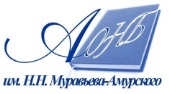 Государственное бюджетное учреждение культуры«Амурская областная научная библиотека имени Н.Н. Муравьева-Амурского